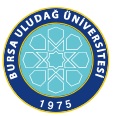 T.C.BURSA ULUDAĞ ÜNİVERSİTESİSAĞLIK BİLİMLERİ ENSTİTÜSÜAAAAAAA FAKÜLTESİAAAAAAAAAAA ANA BİLİM DALI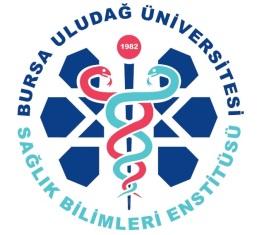 AAAAAAAAAAAAAAAAAAAAAAAAAAAAAAAAAAAAAAAAAAAAAAAAAAAAAAAAAAAAAAAAAAAAAAAAAAAAAAAAAAAAAAAAAAAAAAAAAAAAAAAAAAAAAAAAAAAAAaaaaaaaa BBBBBBBBORCID 000-000-000-000(YÜKSEK LİSANS/ DOKTORA TEZİ)DANIŞMAN:Aaaaaa. Dr. Aaaaaaa AAAAAAAAAAA Proje No- Destek Alınan Kuruluş (Varsa)BURSA-2024AAAAAAAAAAAAAAAAAAAAAAAAAAAAAAAAAAAAAAAAAAAAAAAAAAAAAAAAAAAAAAAAAAAAAAAAAAAAAAAAAAAAAAAAAAAAAAAAAAAAAAAAAAAAAAAAAAAAAaaaaaaaa BBBBBBBBORCID 000-000-000-000(YÜKSEK LİSANS/ DOKTORA TEZİ)DANIŞMAN:Aaaaaa. Dr. Aaaaaaa AAAAAAAAAAA Proje No- Destek Alınan Kuruluş (Varsa)BURSA-2024AAAAAAAAAAAAAAAAAAAAAAAAAAAAAAAAAAAAAAAAAAAAAAAAAAAAAAAAAAAAAAAAAAAAAAAAAAAAAAAAAAAAAAAAAAAAAAAAAAAAAAAAAAAAAAAAAAAAAaaaaaaaa BBBBBBBBORCID 000-000-000-000(YÜKSEK LİSANS/ DOKTORA TEZİ)DANIŞMAN:Aaaaaa. Dr. Aaaaaaa AAAAAAAAAAA Proje No- Destek Alınan Kuruluş (Varsa)BURSA-2024